Новое в бухгалтерии 2021 года, управление знаниями в компании и мышление предпринимателя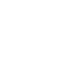 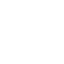 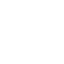 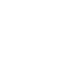 